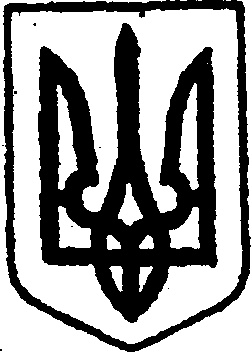 КИЇВСЬКА ОБЛАСТЬТЕТІЇВСЬКА МІСЬКА РАДАVІІІ СКЛИКАННЯДВАДЦЯТЬ ЧЕТВЕРТА  СЕСІЯперше пленарне засідання  Р І Ш Е Н Н Я 22 грудня 2023 року                                                               №  1103 - 24 - VІІІПро затвердження Переліку об’єктів комунальної власностіТетіївської міської територіальної громади,що підлягають приватизації в 2023-2024 роках       Керуючись пунктом 30 частини 1 статті 26 Закону України «Про місцеве самоврядування в Україні», відповідно до статті 11 Закону України «Про приватизацію державного і комунального майна», Порядку проведення електронних аукціонів для продажу об’єктів малої приватизації та визначення додаткових умов продажу, затвердженого постановою Кабінету Міністрів України від 10 травня 2018 року № 432, враховуючи рекомендації постійної депутатської комісії з питань торгівлі, житлово-комунального господарства, побутового обслуговування, громадського харчування, управління комунальною власністю,  благоустрою, транспорту, зв’язку, Тетіївська міська рада                                                  В И Р І Ш И Л А :  Затвердити Перелік об’єктів комунальної власності Тетіївської міської територіальної громади, що підлягають приватизації шляхом продажу на електронних аукціонах в 2023-2024 роках (додається).Виконавчому комітету Тетіївської міської ради забезпечити оприлюднення вищезазначеного переліку на офіційному веб-сайті Тетіївської міської ради та в електронній торговій системі.     3. Контроль за виконанням даного рішення покласти на постійну депутатську комісію з питань торгівлі, житлово-комунального господарства, побутового обслуговування, громадського харчування, управління комунальною власністю,  благоустрою, транспорту, зв’язку (голова комісії – Фармагей В.В.), на першого заступника міського голови Кизимишина В. Й. Міський голова                                              Богдан БАЛАГУРА